Structural elucidation, theoretical insights and thermal properties of three novel multicomponent molecular forms of gallic acid with hydroxypyridinesJyothi K. La,b, Karthik Kumaraa, Hema M. K.a, Maheshaa, Raj Gautamc, Guru Row T. N.c and Lokanath N. K.a*a Department of Studies in Physics, Manasagangotri, University of Mysore, Mysuru 570006, India.b Department of Physics, Government First Grade College and PG Centre, Chintamani 563125, India.c Solid State and Structural Chemistry Unit, Indian Institute of Science, Bengaluru 560012, India.Supplementary informationTable S1. FTIR major bands (in cm-1) assignment of starting and multicomponent compounds.Table S2. Interatomic distances (Å), bond angles () and symmetry codes of inter/intra molecular hydrogen bonds.Table S3. Comparison of experimental (XRD) and theoritical (DFT) parameters of intermolecular interactions responsible for the formation of multicomponent compounds.Table S4. Lone pair…π interactions in GA-2HP (Å, ).Table S5. π-π interactions.Where, α is the dihedral angle between planes I and J, β is the angle between the Cg(I)→Cg(J) vector and the normal to the plane I, γ is the angle between the Cg(I)→Cg(J) vector and the normal to the plane J, CgI-Perp is the perpendicular distance of CgI from ring J and CgJ-Perp is the perpendicular distance of CgJ from ring I.Table S6. Summary of the percentage contribution of various intermolecular contacts to the Hirshfeld surface.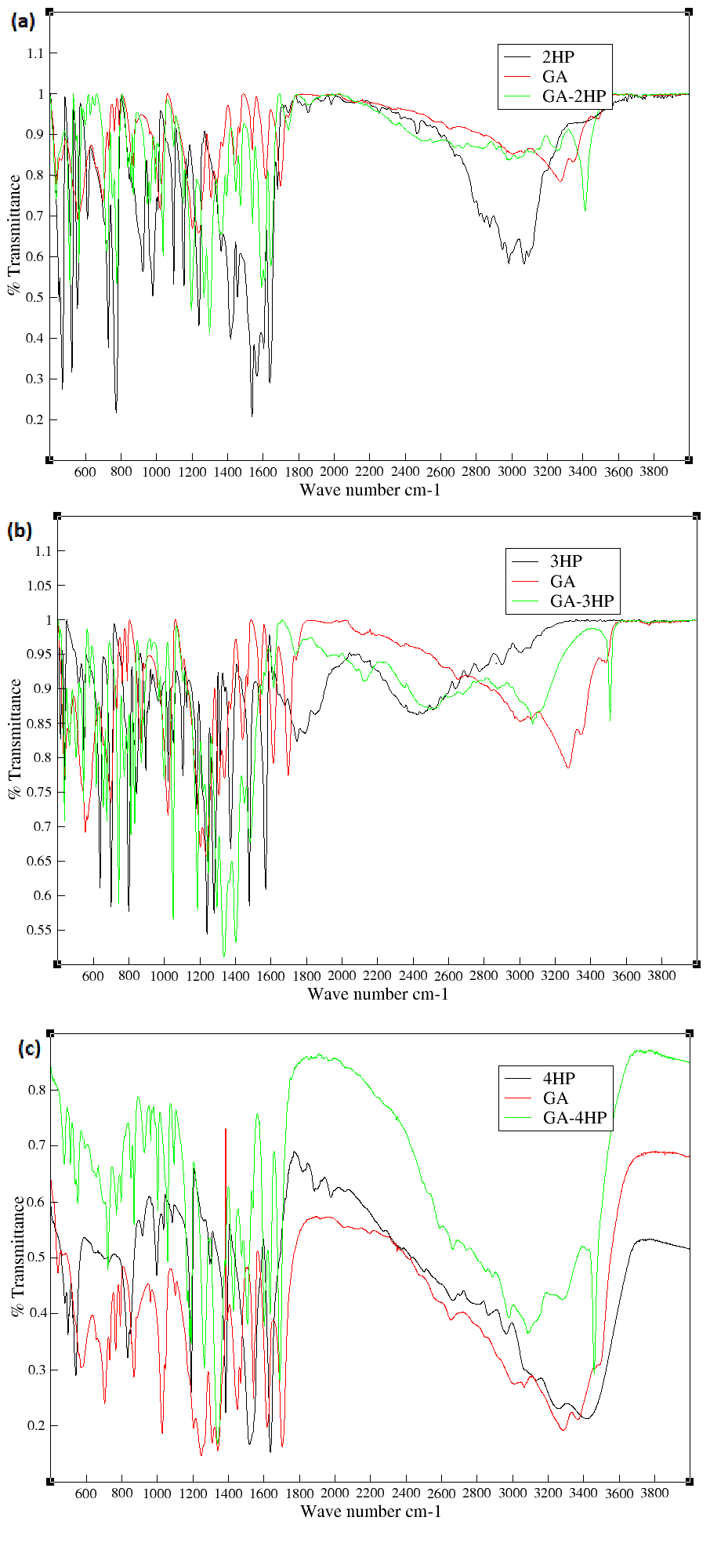 Figure S1: FTIR spectrum of starting components and ground materials of (a) GA-2HP cocrystal, (b) GA-3HP molecular salt and (c) GA-4HP monohydrate cocrystal.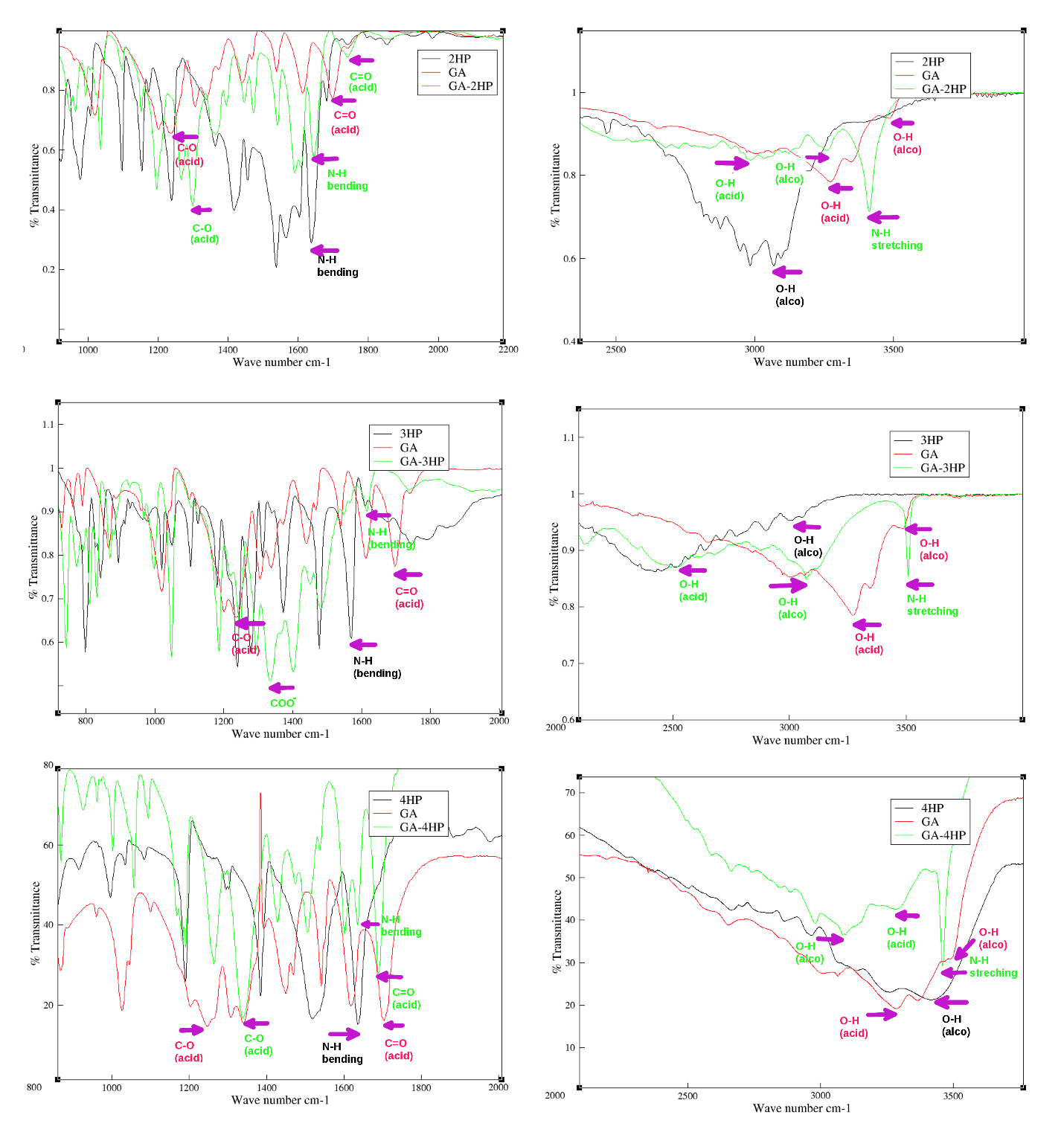 Figure S2: IR frequency assignment of the functional groups.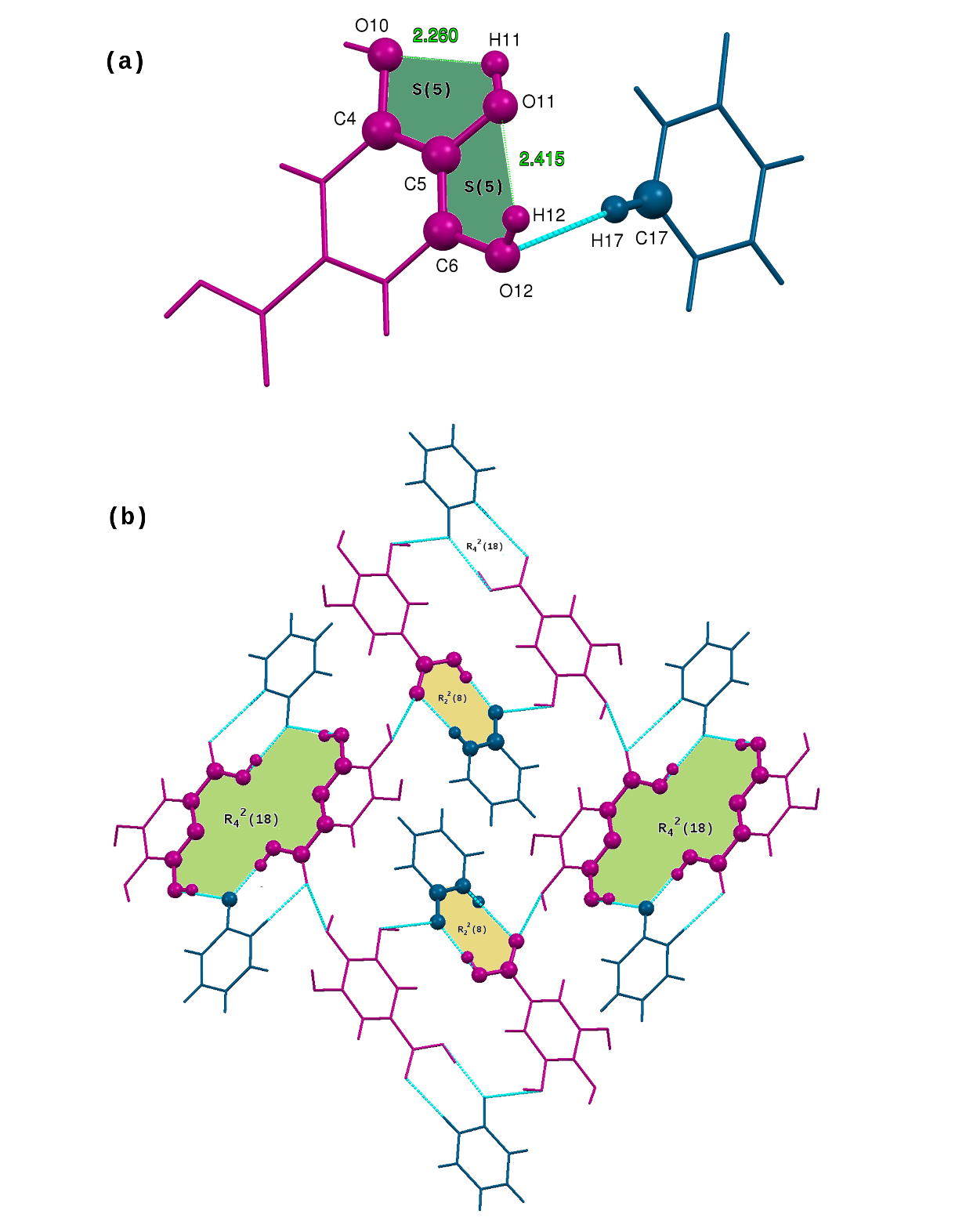 Figure S3: (a) Assymetric unit of 1:1GA-2HP molecular salt showing S(5) patterns and (b) the presence of  and  ring motifs.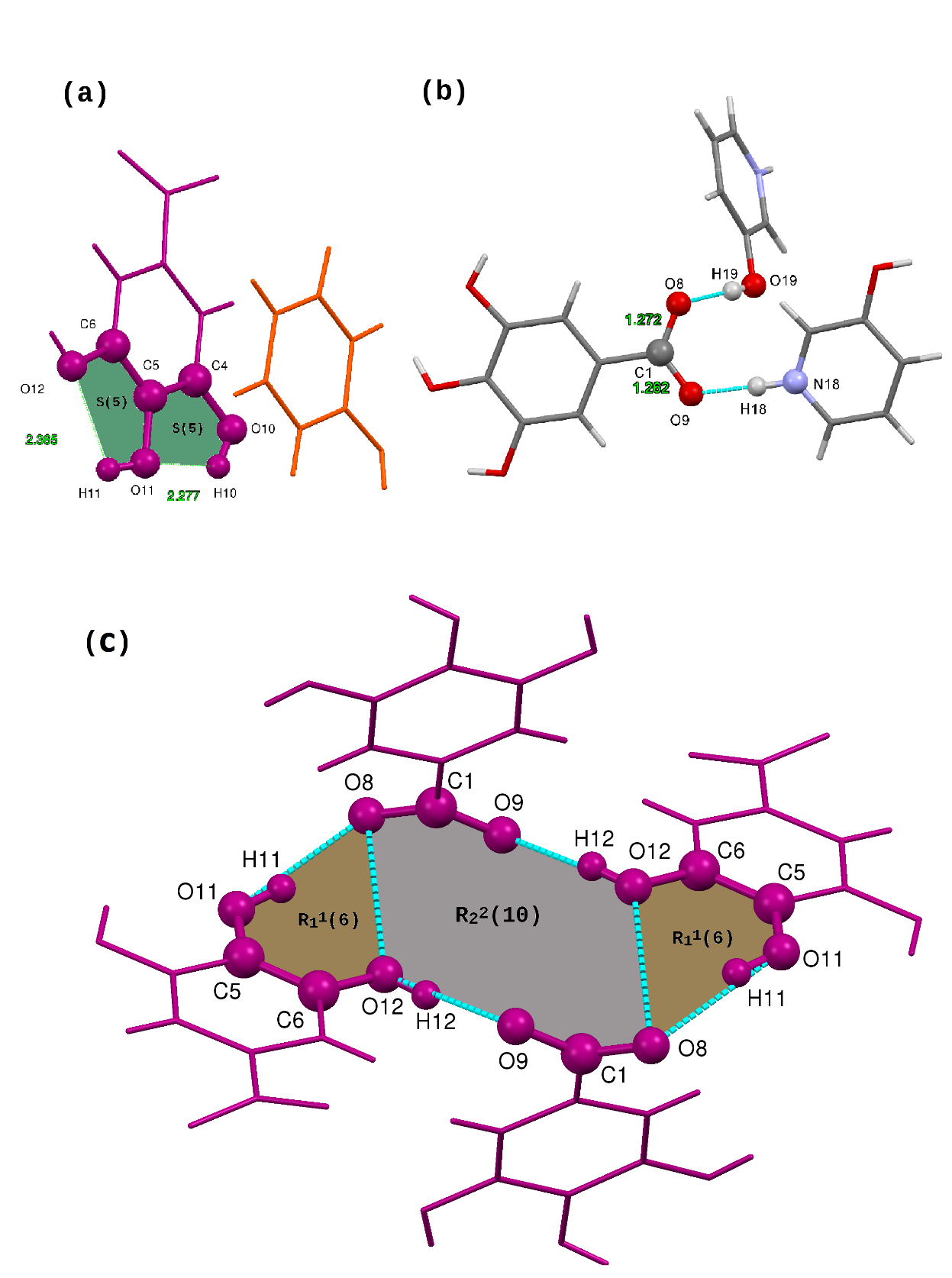 Figure.S4: (a) Assymetric unit of 1:1 GA-3HP molecular salt showing S(5) patterns, (b) highlighting the C-O bond lengths confirming the proton transfer from GA to 3HP and (c) the presence of  and  ring motifs.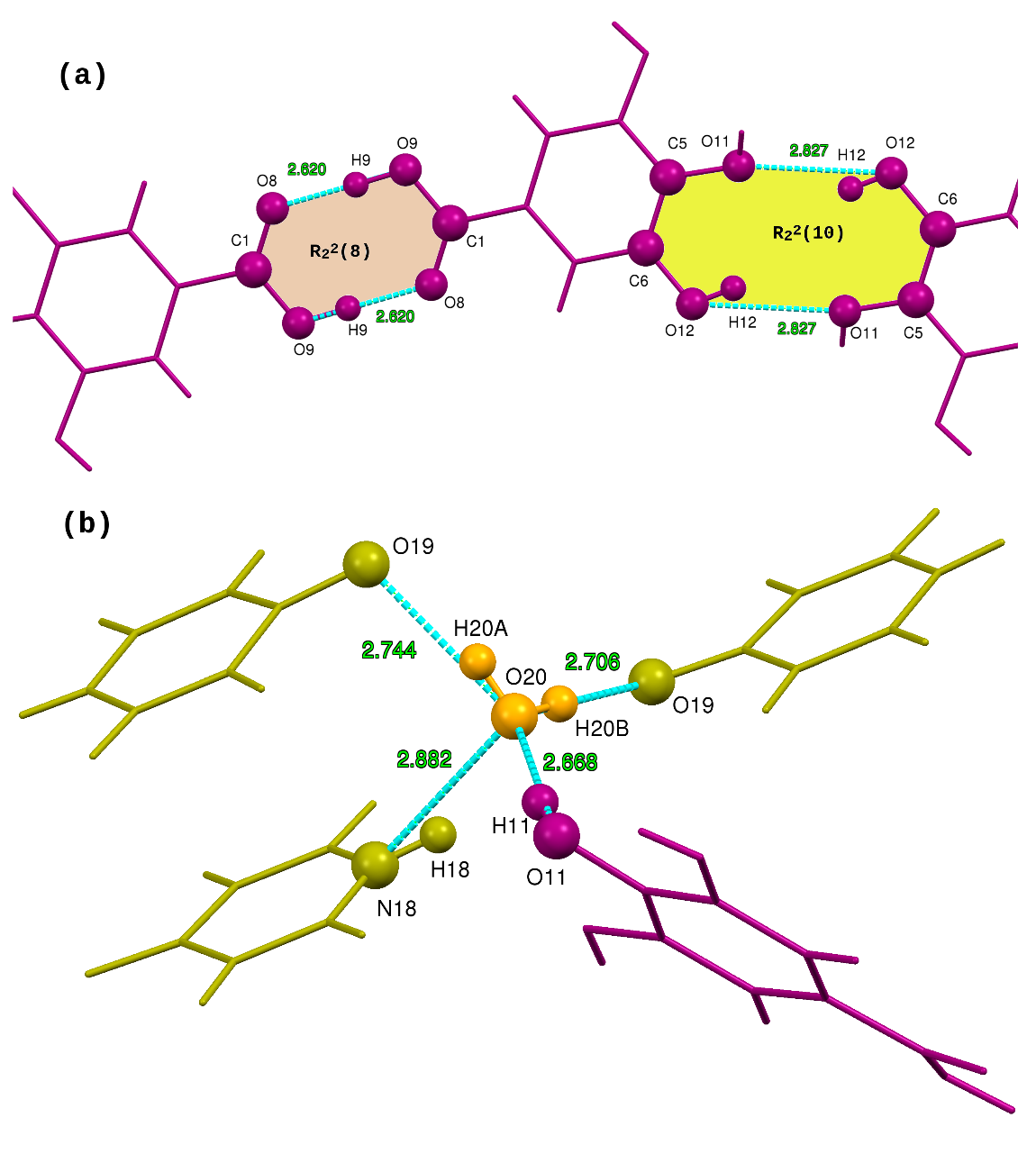 Figure S5: (a) The presence of  and  ring motifs in GA-4HP cocrystal monohydrate and (b) strong hydrogen bond DDAA environment of the water molecule.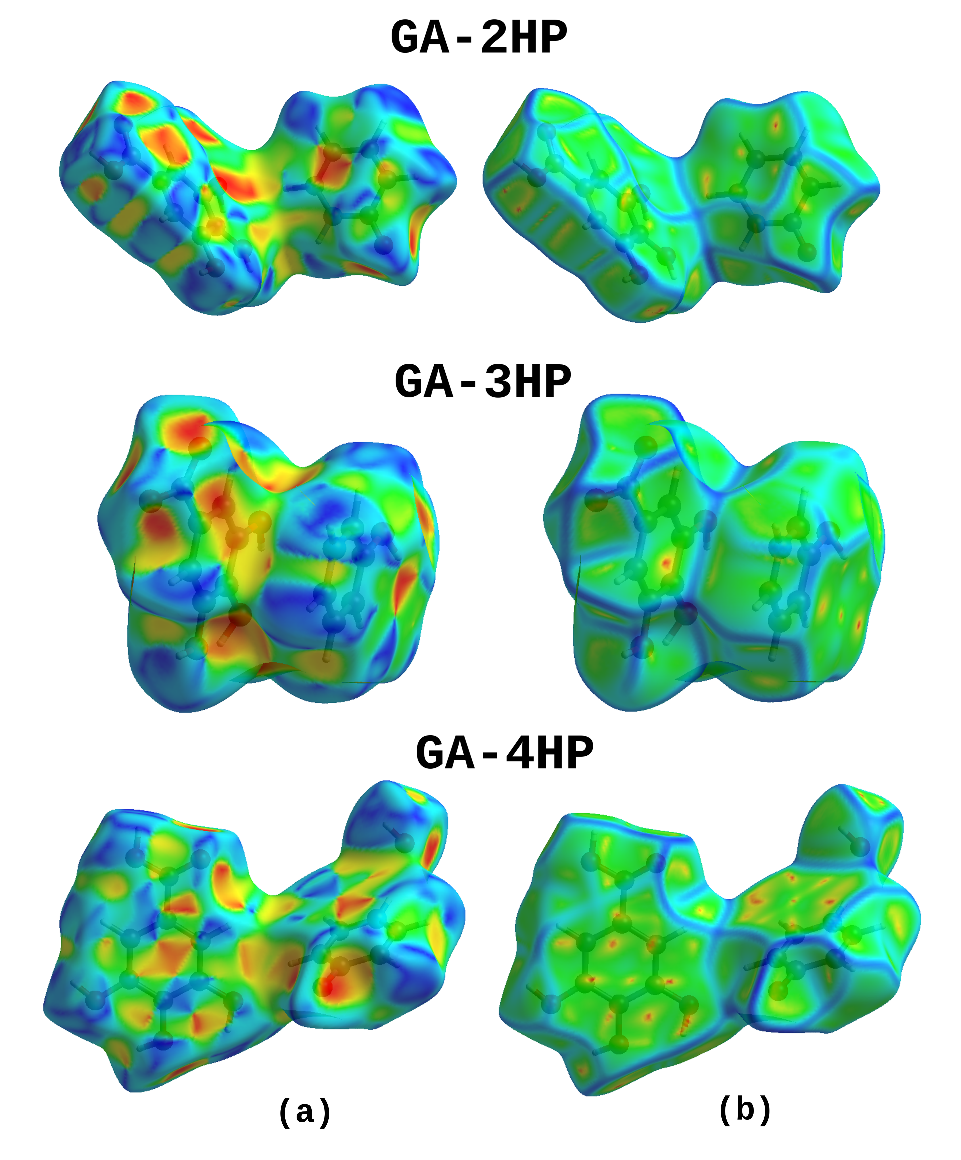 Figure S6: Views of the Hirshfeld surfaces mapped with shape index and curvedness of the three reported multicomponent crystals.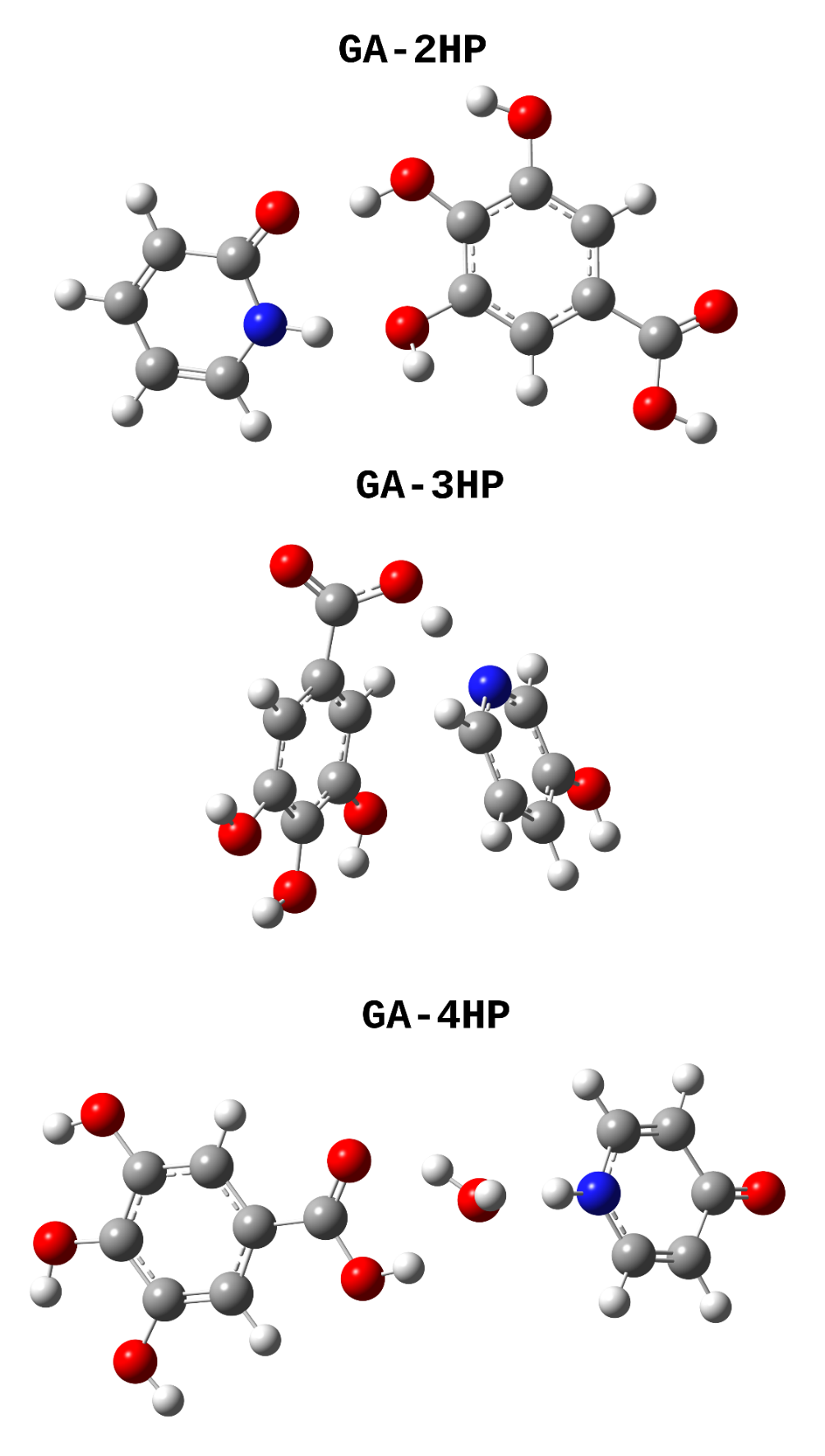 Figure S7: DFT optimized structures of (a) GA-2HP cocrystal, (b) GA-3HP molecular salt and (c) GA-4HP monohydrate cocrystal.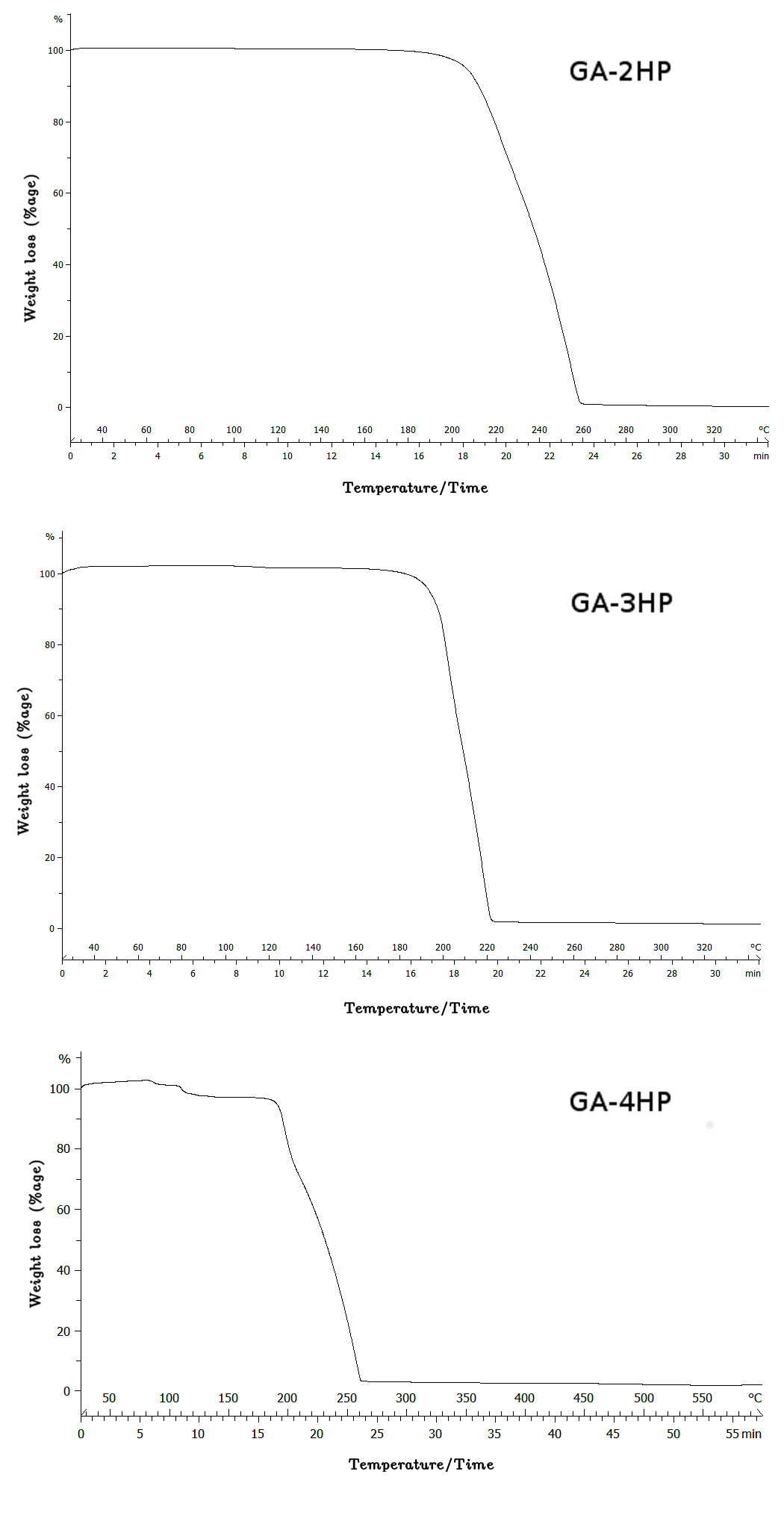 Figure S8: TGA thermograms of (a) 1:1 GA-2HP shows that the cocrystal melts at 210C and decomposes at 260C, (b) 1:1 GA-3HP shows that the molecular salt melts at 195C and decomposes at 220C and (c) 1:1 GA-4HP monohydrate cocrystal shows a weight loss of 6.36% at 100C which indicates the removal of one molecule of water, it melts at 190C and decomposes at 260C.SampleνO-H(Alcohol)νO-H(Acid)νC=O(Acid)νC-O(Acid)ν N-H(Bending)νN-H(Stretching)GA	3345.273273.451700.251239.40----2HP	3070.15------1638.19--3HP	3062.56------1590.35--4HP3421.39------1638.27--GA-2HP3258.062984.271742.151299.921645.943413.61GA-3HP3072.922521.671336.941336.941617.953510.35GA-4HP3091.492982.891700.001341.661635.453462.38GA-2HP cocrystalGA-2HP cocrystalGA-2HP cocrystalGA-2HP cocrystalGA-2HP cocrystalGA-2HP cocrystalD-H...AD-HH...AD...AD-H...ASymmetry CodeO9-H9…O190.82       1.77   2.582(2)172-1/2+x,1/2-y,1/2+zO10-H10…O190.82       1.85   2.652(2)1685/2-x,-1/2+y,1/2-zO11-H11…O10 (intra)0.82       2.26   2.698(2)114O11-H11…O80.82                 2.14   2.805(2)1381/2+x,1/2-y,-1/2+zO12-H12…O11 (intra)0.82       2.41   2.724(2)103O12-H12…O80.82          2.182.967(2)160-1/2+x,1/2-y,-1/2+zN18-H18…O80.86       2.15   2.961(2)1561/2+x,1/2-y,-1/2+zC17–H17…O12 0.932.683.606(2)172GA-3HP molecular saltGA-3HP molecular saltGA-3HP molecular saltGA-3HP molecular saltGA-3HP molecular saltGA-3HP molecular saltD-H...AD-HH...AD...AD-H...ASymmetry CodeO10-H10…O11 (intra)0.82                                                     2.28   2.715(2)114O10-H10…O190.82          2.383.012(2)1351/2-x,1/2+y,3/2-zO11-H11…O12 (intra)0.82                                                 2.37   2.727(2)108O11-H11…O80.82       1.90   2.703(2)1653/2-x,1/2+y,3/2-zO12-H12…O90.82                                                 1.85   2.655(2)1691/2+x,1/2-y,1/2+zN18-H18…O90.981.67   2.642(2)1791-x,-y,1-zO19-H19…O80.82       1.752.566(2)172-1/2+x,1/2-y,1/2+zC7-H7…O90.93       2.55   3.204(2)1281/2+x,1/2-y,1/2+zGA-4HP cocrystal hydrateGA-4HP cocrystal hydrateGA-4HP cocrystal hydrateGA-4HP cocrystal hydrateGA-4HP cocrystal hydrateGA-4HP cocrystal hydrateD-H...AD-HH...AD...AD-H...ASymmetry CodeO9-H9…O80.981.642.620(2)1781-x,2-y,-zO10-H10…O190.821.862.652(3)163-x,1-y,-zO11-H11…O200.821.85   2.668(3)174-1+x,1/2-y,-1/2+zO12-H12…O11 (intra)0.822.282.720(2)114O12-H12…O110.822.112.827(2)145-x,-y,-zN18-H18…O200.922.082.882(3)145N18-H18…O100.922.372.979(3)1231+x,1/2-y,1/2+zO20-H20A…O190.851.912.744(3)1651-x,1/2+y,1/2-zO20-H20B…O190.851.862.706(3)1761+x,y,zC14-H14…O120.932.563.469(3)166C17-H17…O80.932.293.053(3)1391-x,-1/2+y,1/2-zBond lenghts (Å)Bond lenghts (Å)Bond lenghts (Å)Bond lenghts (Å)Bond lenghts (Å)Bond lenghts (Å)Bond angles (°)Bond angles (°)Torsion angles (°)Torsion angles (°)XRDDFTXRDDFTXRDDFTXRDDFTXRDDFTGA-2HPC17-H17…O12C17-H17…O12C17-H17C17-H17H17…O12H17…O12C17-H17…O12C17-H17…O12N18-C17-H17…O12N18-C17-H17…O12GA-2HP3.6063.9270.931.0822.6823.914172.6582.73146.226.24GA-2HPC16-C17-H17…O12C16-C17-H17…O12GA-2HP-33.75-173.82GA-4HPC14-H14…O12C14-H14…O12C14-H14C14-H14H14…O12H14…O12C14-H14…O12C14-H14…O12C15-C14-H14…O12C15-C14-H14…O12GA-4HP3.4693.4680.930.932.5582.559166.05166.06-76.01-76.11GA-4HPC13-C14-H14…O12C13-C14-H14…O12GA-4HP103.93103.83GA-4HPN18-H18…O20N18-H18…O20N18-H18N18-H18H18…O20H18…O20N18-H18…O20N18-H18…O20C13-N18-H18…O20C13-N18-H18…O20GA-4HP2.8822.8820.9170.9172.0802.079145.36145.41104.10103.79GA-4HPC17-N18-H18…O20C17-N18-H18…O20GA-4HP-74.03-74.34GA-3HPπ-π interactionsπ-π interactionsCg(1)-Cg(2) distance in ÅCg(1)-Cg(2) distance in ÅCg(1)-Cg(2) distance in ÅCg(1)-Cg(2) distance in ÅCg(1)-Cg(2) distance in ÅCg(1)-Cg(2) distance in ÅCg(1)-Cg(2) distance in ÅCg(1)-Cg(2) distance in ÅGA-3HPπ-π interactionsπ-π interactionsXRDXRDXRDXRDDFTDFTDFTDFTGA-3HPπ-π interactionsπ-π interactions3.8283.8283.8283.8283.5743.5743.5743.574Y-X...Cg(π)X...CgY-X...CgY-X...CgSymmetry codeC15-H15...Cg(1)2.97 3.731(2) 140 2-x,1- y,1-zC13-O19...Cg(1)3.439(18)  3.512(2) 82.68(12) 3/2-x,1/2+y, 1/2-zCg(I) - Cg(J)Cg...Cg in ÅCgI-PerpCgJ-PerpSymmetry codeGA-2HP cocrystalGA-2HP cocrystalGA-2HP cocrystalGA-2HP cocrystalGA-2HP cocrystalGA-2HP cocrystalGA-2HP cocrystalGA-2HP cocrystalCg(1) - Cg(1)5.5486(14)056.956.93.0333(8)-3.0332(8)-1+x, y, zCg(1) - Cg(2)5.8335(13)75.16(10)44.862.52.6916(8)4.1369(9)x, y, zCg(1) - Cg(2)4.0924(12)3.09(10)36.334.33.3792(8)-3.2840(9)3/2-x, -1/2+y, 1/2-zCg(1) - Cg(2)4.9509(13)75.16(10)13.882.50.6472(8)4.8088(9)2-x, 1-y, 1-zCg(2) - Cg(2)5.5486(14)058.458.42.9037(9)-2.9037(9)-1+x,y,zCg(2) - Cg(2)4.1012(13)035.535.53.3389(9)-3.3388(9)GA-3HP molecular saltGA-3HP molecular saltGA-3HP molecular saltGA-3HP molecular saltGA-3HP molecular saltGA-3HP molecular saltGA-3HP molecular saltGA-3HP molecular saltCg(1) - Cg(1)5.7181(12)6954.338.64.4694(8)-3.3375(8)3/2-x,-1/2+y,3/2-zCg(1) - Cg(1)4.5004(11)041.541.53.3682(8)3.3682(8)1-x,1-y,1-zCg(1) - Cg(2)3.8277(13)6.97(10)18.211.63.7493(8)-3.6352(9)x,y,zCg(1) - Cg(2)5.8022(14)75.58(10)44.080.90.9132(8)4.1752(9)3/2-x,1/2+y,3/2-zCg(2) - Cg(2)4.0034(13)026.226.2-3.5915(9)-3.5914(9)1-x, -y, 2-zGA-4HP cocrystal hydrateGA-4HP cocrystal hydrateGA-4HP cocrystal hydrateGA-4HP cocrystal hydrateGA-4HP cocrystal hydrateGA-4HP cocrystal hydrateGA-4HP cocrystal hydrateGA-4HP cocrystal hydrateCg(1) - Cg(1)3.5070(14)013.913.9-3.4042(10)-3.4042(10)-x,1-y,-zCg(1) - Cg(1)5.5399(14)057.057.03.0142(10)3.0142(10)1-x,1-y,-zCg(2) - Cg(2)3.6360(18)28.010.2-3.5780(12)3.6005(12)1-x,1/2+y,1/2-zO…HH…HC…HC…CO…CC…NO…ON…HN…NGA-2HP37.129.218.14.16.50.52.31.50.0GA-3HP46.233.710.53.33.90.11.11.00.0GA-4HP41.931.312.37.33.32.31.40.10.0